North Brandywine Middle SchoolDistrito Escolar del área de CoatesvillePlan de participación de los padres de la escuela	Descripción de cómo las escuelas implementarán los componentes requeridos para la política de participación de los padres North Brandywine Middle School Tomará las siguientes acciones para involucrar a los padres en el desarrollo conjunto de su plan de participación parental en la sección 1118 de la ESEA:  Regulares las reuniones se celebran en la oficina del distrito con administradores de distrito, directores, especialistas en lectura, miembros de la comunidad y padres del título I. Se celebran reuniones mensuales de la junta escolar donde se publican las pólizas (sitio web) para la revisión de 30 días. Los padres serán invitados en varias actividades a lo largo del YeraNorth Brandywine Middle School se celebrar una reunión anual para informar a los padres sobre la participación de la escuela en los programas del título I, parte a, y para explicar los requisitos del título I, parte A y el derecho de los padres a participar en los programas del título I, parte A.  En la noche de regreso a la escuela, todos los padres fueron informados de las pólizas del título I y el Plan Escolar estaba disponible para ellos.La escuela convocará a la reunión en un momento conveniente para los padres y ofrecerá un número flexible de reuniones adicionales de participación parental, tales como por la mañana o por la noche, de modo que tantos padres como sea posible puedan asistir.  Los padres fueron invitados a la noche de regreso a la escuela a través de: sitio web del distrito, Página Web individual de la escuela, correo electrónico principal y/o invitaciones telefónicas. Invitaciones por escrito a las reuniones y actividades escolaresInvitaciones telefónicas a reuniones y actividades escolaresListado de próximas reuniones en el sitio web de la escuela y boletín mensualRifas y premios, relacionados con la alfabetización, para la asistencia de padres/estudiantes a las funciones escolares basadas en la lecturaLos tiempos de reunión varíanProporcionar niñera gratis cuando sea apropiadoNorth Brandywine Middle School a usará los fondos del título I para pagar gastos razonables y necesarios asociados con las actividades de participación de los padres: Proporcionar transporte para eventos de alfabetización según sea necesario Proporcionar materiales para padres y estudiantes relacionados con la alfabetizaciónTome las siguientes acciones para involucrar a los padres en el proceso de revisión y mejoramiento de la escuela bajo la sección 1116 de la ESEA:  ¿Cómo participarán los padres en la planificación, revisión y mejora del programa title I:Las encuestas se enviaron a casa pidiendo retroalimentación de los padresSe anima a los padres a llamar a su especialista de la lectura o al Director del edificio con sugerenciasRegulares las reuniones se celebran en la oficina del distrito para obtener los comentarios de los padres sobre el programa de título IConsejo Consultivo de escuelas periódicas (S.A.C.) Reuniones para Caln Escuela primariaConferencias telefónicas individuales según sea necesarioConferencias individuales en la escuela según sea necesarioNorth Brandywine Middle School proporcionará a los padres de la información de los niños participantes de manera oportuna acerca del título I, parte a programas que incluye una descripción y explicación del currículo de la escuela, las formas de evaluación académica utilizadas para medir los progreso, y los niveles de competencia se espera que los estudiantes cumplan con:Tarjetas de calificaciones basadas en estándares enviados a casa cada trimestre Los especialistas de la lectura trabajan sobre una base caso por caso para proporcionar ayuda adicional del hogar para cubrir las necesidades individuales de los estudiantesProporcione a los padres una dirección de correo electrónico especializada y números de teléfonoNorth Brandywine Middle School se, a petición de los padres, ofrezcan oportunidades de reuniones periódicas para que los padres formulen sugerencias y participen, según proceda, en las decisiones sobre la educación de sus hijos.  La escuela responderá a cualquier sugerencia tan pronto como sea posible:Implementaciones de ensayos de nuevas prácticas educacionalesProgramación flexible para reuniones basadas en la respuesta de los padresNorth Brandywine Middle School proporcionará a cada padre un informe individual del estudiante sobre el desempeño de su hijo en la evaluación del estado en al menos matemáticas, artes del lenguaje y lectura por:Conferencias individuales cuando se solicita o se necesitaLlamadas telefónicas individuales cuando se solicita o se necesitaLos especialistas en lectura proporcionan datos de pruebas adicionales y la interpretación de estos datos cuando se solicita o se necesita en un estudianteEnviar a casa los resultados de la prueba de ZMES, junto con una carta explicando los resultados, tan pronto como los informes estén disponibles para las escuelasNorth Brandywine Middle School tomará las siguientes acciones para proporcionar a cada padre notificación oportuna cuando su hijo ha sido asignado o ha sido enseñado durante cuatro (4) o más semanas consecutivas por un maestro que no está altamente calificado en el sentido del término en la sección 200,56 de el título I Reglamento final (67 FED. REG. 71710, December 2, 2002) por:Se enviará un aviso por escrito a los padresNorth Brandywine Middle School se proporcionar asistencia a padres de niños atendidos por la escuela, según proceda, para comprender mejor los estándares estatales y el currículo local:En la vuelta a la escuela Noche los padres son introducidos a los Currículo de ELA, así como especialistas en lectura de materiales y profesores de aula puede utilizar para las intervencionesLas calificaciones y los reportes de progreso de los maestros son basados en estándares y fáciles de entenderLos maestros y especialistas en lectura se reúnen con los padres en las conferencias para ayudarles a entender mejor el currículo de ELA La información del currículo estará disponible en la página web del distrito, así como en el sitio web de la escuela individual.North Brandywine Middle School proporcionará materiales y capacitación para ayudar a los padres a trabajar con sus hijos para mejorar los logros académicos de sus hijos, tales como la capacitación en alfabetización y el uso de la tecnología, según proceda, para fomentar la participación de los progenitores, por:  Biblioteca de préstamos (proporciona un suministro constante y cambiante de materiales de alfabetización apropiados para el nivel de lectura del estudiante para que los padres usen en casa con sus hijos)Los especialistas en lectura proporcionarán capacitación a los voluntarios que ayudarán a las aulas con apoyo de lectura y escritura.Biblioteca de recursos para padres está disponible.Se ofrecen eventos periódicos de alfabetización a las familias de los estudiantes del título I, donde se les muestra a los padres estrategias para ayudar a mejorar la lectura de su hijoNorth Brandywine Middle School, con la ayuda de sus padres, educará a sus maestros, al personal de los servicios estudiantiles, a los directores y a otros miembros del personal en cómo comunicarse y trabajar con los padres como socios iguales en el valor y la utilidad de las contribuciones de padres, y en cómo implementar y coordinar programas para padres y establecer lazos entre padres y escuelas, por:  Reunión para padres y especialistas en lectura para discutir el plan de participación de los padres.Todos los estudiantes reciben un acuerdo firmado por el edificio principal, padres y estudiantes (edad apropiada). Este compacto explica las expectativas de cada titular de estaca. Se sigue un examen de preparación para el Kindergarten con una conferencia individual para proporcionar retroalimentación sobre las necesidades de cada estudianteNorth Brandywine Middle School tomará las siguientes acciones para asegurar que la información relacionada con la escuela y los padres-programas, reuniones, y otras actividades sea enviada a los padres en un formato comprensible y uniforme, incluyendo formatos alternativos bajo petición, y, para el grado practicable, en una lengua que los padres pueden entender:  Invitaciones por escrito a las reuniones y actividades escolaresInvitaciones telefónicas a reuniones y actividades escolaresListado de próximas reuniones en el sitio web de la escuela y boletín mensualUN traductor proporciona comunicación española inmediata durante las reuniones de los padres Se alienta encarecidamente a los miembros de la familia que ofrecen oportunidades de traducción adicionales a asistir a reuniones y noches familiaresComponentes de la política de participación parental en escuelas discrecionalesProporcionaremos un marco en el que permitamos que los padres inicien una relación de apoyo entre sí en beneficio de los niños y las familias en North Brandywine Middle SchoolAdopciónEsta política de participación de los padres de la escuela se ha desarrollado conjuntamente con, y se acordó con, los progenitores de los niños que participan en los programas del título I, parte A, como lo demuestran las reuniones de los padres y las actividades planificadas. 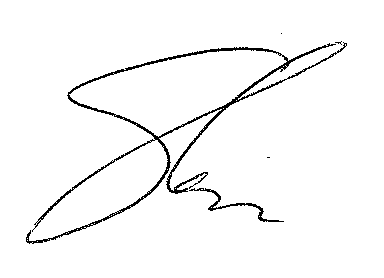 _______________________________		  2023-2024       Dr. Eugenia Roberts, Principal		             	 (Fecha)